POLSKA PARAFIA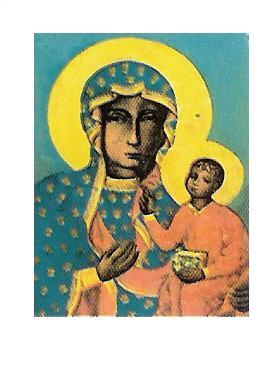 MATKI BOSKIEJ CZĘSTOCHOWSKIEJ W TROWBRIDGE22 MARCA 2020 NR 12Czytanie z Księgi 1 Sm 16, 1b. 6-7. 10-13Pan mym pasterzem, nie brak mi niczegoCzytanie z Listu Ef 5, 8-14Ewangelia według św. J 9, 1-41Z powodu koronawirusa wiele aspektów naszego życia uległo zmianie. Dotyczy to również publicznego wyrażania naszej wiary. Czynimy to -w duchu miłości bliźniego- ze względu na wzajemne bezpieczeństwo, szacunek do życia i wsparcie służby zdrowia.Stosując się do rozporządzeń Episkopatu Anglii i Walii nie wolno nam gromadzić się w kościołach, aby publicznie sprawować kult religijny. Zakaz ten obowiązuje od piątku, 20 marca 2020 do odwołania.Kapłan będzie sprawował Mszę św. bez udziału wiernych. Wszystkie intencje mszalne będą odprawione.Przeżywajmy ten czas nieco inaczej. Łączmy się razem duchowo. Wspólnota Zacheusz zaprasza do codziennej modlitwy -o ustania pandemii- koronką do Bożego Miłosierdzia o godz. 15.00 i o 21.00.  Zachęcam do wspólnej modlitwy w domach korzystając ze środków masowego przekazu.Z kapłańskim błogosławieństwem i modlitwą ks. Zbigniew.MSZE ŚW. BĘDĄ SPRAWOWANE BEZ UDZIAŁU WIERNYCHINTENCJE MSZALNEO G Ł O S Z E N I A   22.03.2020Dzisiejsza – już czwarta niedziela Wielkiego Postu – różni się nieco od pozostałych. W tradycji Kościoła nazywamy ją niedzielą Laetare, czyli niedzielą radości. We wtorek, 24 marca, obchodzimy Narodowy Dzień Pamięci Polaków ratujących Żydów pod okupacją niemiecką. Wybór daty nawiązuje do dnia, w którym Niemcy w 1944 roku w Markowej zamordowali rodzinę Ulmów: Józefa i Wiktorię oraz ich dzieci, wraz z ukrywającymi się u nich Żydami. Dzień ten ustanowiono w 2018 roku, aby upamiętnić Polaków – bohaterów, którzy w akcie heroicznej odwagi, męstwa, współczucia i solidarności, wierni nakazom chrześcijańskiego miłosierdzia ratowali swoich żydowskich bliźnich od zagłady. Uroczystość Zwiastowania Pańskiego jest zarazem Dniem Świętości Życia i Duchowej Adopcji Dziecka Poczętego. W tym dniu osoby, które pragną podjąć się zadania modlitwy w intencji zagrożonego życia dziecka poczętego, będą mogły rozpocząć swoją dziewięciomiesięczną nowennę. Aby uzyskać więcej informacji proszę o kontakt z księdzem lub odwiedzić przykładową stronę internetową: http://www.duchowa-adopcja.pl/jak-przystapic-254  Katecheza dla dzieci przygotowujących się do I Komunii św. – ZAWIESZONAKurs Przedmałżeński w Trowbridge, rozpocznie się w niedzielę 05 kwietnia o godz. 20.00. Następne spotkanie również w niedzielę 19 kwietnia o tej samej porze. Zainteresowanych proszę o zapisy.Rekolekcje wielkopostne, zostały odwołane.Do spowiedzi wielkanocnej można przystąpić indywidualnie - wcześniej umawiając się z księdzem.Przegląd Pieśni Patriotycznej odbędzie się 9 maja 2020 r. w London-Putney  SW15 6AW, Zwycięzca wystąpi na Zamku Królewskim w Warszawie.Zapraszamy młodzież do udziału w kolejnych Dniach Młodych, które w tym roku odbędą się od 19-21 czerwca w Laxton Hall, pod hasłem „Nie bój się wierz tylko”. Szczegółowe informacji na tablicy ogłoszeń i ulotkach, które można zabrać po Mszy świętej. Zainteresowanych proszę o kontakt.Do wynajęcia w okresie wiosenno-letnim 3 pokojowe mieszkanie z tarasem w południowej Francji nad Morzem Śródziemnym 15 min. od Monako – Monte Carlo. Cena wynajmu za 4 osoby od 70 Euro do 85 Euro dziennie - w zależności od miesiąca. Szczegółowych informacji udziela Danuta Gogoleff  tel: 0797 97 42 722Bezpłatna pomoc w wypełnianiu aplikacji między innymi takich jak: zatrudnienia, wnioski o zasiłki, wszelkie legalne formularze i sporządzanie życiorysu. Kontakt: Dr Simon Selby tel.: 07380288944. Pan Simon pełni godzinny dyżur w Polskim Klubie w niedzielę po Mszy św. porannej od 11.00-12.00. Biuro parafialne jest czynne: - we wtorki po Mszy świętej- od godz. 1930 – 2030 - piątek od godz. 930 – 1030                                                           W sytuacjach wyjątkowych proszę dzwonić: 07902886532W sobotę o godzinie 19.00 w TESCO COMMUNITY SPACE ROOM  w Trowbridge  BA14 7AQ odbywa się spotkanie Anonimowych Alkoholików. Meeting trwa 2 godz. i każdy może w nim wziąć udział. Osoby mające problemy z alkoholem oraz  współ-uzależnione zapraszamy. Kontakt pod numerem telefonu 07849624647. Prośba do parkujących samochód na parkingu parafialnym, aby nie zastawiać wyjazdu innym pojazdom.Zachęcamy do czytania prasy katolickiej - do nabycia Gość Niedzielny w cenie £ 2,00.Taca niedzielna 15.03.2020: Trowbridge £ 175.40;  Bath £ ……      Za wszystkie ofiary składamy serdeczne Bóg zapłać.Wszystkich, którzy chcą należeć do naszej Parafii - zapraszamy i prosimy o wypełnienie formularza przynależności do parafii oraz zwrócenie go duszpasterzowi.4 NIEDZIELA WIELKIEGO POSTU22.03.202010.00+ Za męża Tadeusza i jego rodziców Mariannę i Henryka –Jazurek oraz zmarłych z rodziny Jazurek - od pani Wiesławy4 NIEDZIELA WIELKIEGO POSTU22.03.202012.30Bath+ Stanisława Klisiewicz w 20 rocznicę śmierci - od syna z rodziną4 NIEDZIELA WIELKIEGO POSTU22.03.202019.00+Bogdan i Krystyna Wierzbowscy - od syna z rodzinąPoniedziałek23.03.2020NIE BĘDZIE MSZY ŚW.Wtorek24.03.202019.00Środa 25.03.202019.00Czwartek 26.03.20209.00+ Zofia Kujawska i zmarłych z rodziny DziczkówPiątek 27.03.20209.00Sobota28.03.20209.00O Boże błogosławieństwo opiekę Matki Najświętszej oraz dary Ducha Świętego dla Roberta Jurczaka w podziękowaniu - od Ewy4 NIEDZIELA WIELKIEGO POSTU29.03.202010.00O Boże błogosławieństwo wstawiennictwo Matki Najświętszej oraz dary Ducha Świętego dla Eweliny, Arka, Nicoli i Igi Kościołek - od Ewy4 NIEDZIELA WIELKIEGO POSTU29.03.202012.30BathO Boże błogosławieństwo, łaskę świętości i umiłowania krzyża posługi kapłańskiej dla ks. Zbigniewa - od Iwony Erturan4 NIEDZIELA WIELKIEGO POSTU29.03.202019.00+ Ewa Kozłowska w 3 rocznicę śmierci - od PatrycjiLokalna Polska Misja Katolicka6 Waterworks Road, BA14 0AL Trowbridgewww.parafiatrowbridge.co.uk     e-mail: zybala.z@wp.plDuszpasterz: ks. proboszcz Zbigniew Zybała: tel.: 01225  752930; kom: 07902886532PCM Registered Charity No 1119423KONTO PARAFII: PCM Trowbridge, Lloyds Bank, account number: 00623845; sort code: 30-94-57